Муниципальное казенное учреждение«Управление образования администрации муниципального образования«город Саянск»П Р И КА З      09.02.2023г.                                                                    № 116-26-72   г. СаянскО закреплении территорийза муниципальными   дошкольными  образовательнымиучреждениями  на 2023-2024 учебный год     В соответствии со ст.5, 9, 67 Федерального Закона Российской Федерации от 29 декабря 2012 г. № 273-ФЗ «Об образовании в Российской Федерации»,   руководствуясь приказом Министерства образования и науки Российской Федерации от 15.05.2020 № 236 «Об утверждении  Порядка приема на обучение по образовательным программам  дошкольного образования», на основании ежегодного персонального учета детей, подлежащих обязательному обучению  по общеобразовательным программам дошкольного, начального общего, основного общего и среднего общего образования (Постановление Администрации № 110-37-913-20 от 28.09.2020 г. «Об утверждении Положения о порядке ведения учета детей, подлежащих обучению	по	образовательным программам дошкольного, начального общего, основного общего и среднего общего образования на территории муниципального образования «город Саянск»), в целях соблюдения  конституционного  права   граждан на получение общедоступного и бесплатного дошкольного образованияПРИКАЗЫВАЮ:1.Закрепить территории (микрорайоны, дома) за муниципальными дошкольными  образовательными учреждениями для организации приема  детей подлежащих обучению по образовательным  программам дошкольного образования   в    данном  дошкольном образовательном учреждении:   - за муниципальным   дошкольным образовательным  учреждением  «Детский сад комбинированного вида  № 1  « Журавленок» -  дома  №№  1, 2, 3, 4, 7, 8, 9, 12, 15, 17, 18, 19, 20, 23, 27, 28, 29, 31, 34, 39  микрорайона   «Юбилейный»;- за   муниципальным      дошкольным       образовательным учреждением    «Детский сад комбинированного вида №10 «Дюймовочка» дома микрорайона   «Солнечный» №№ 1, 2, 3, 4, 6, 7, 8, 9,10,11, дома  №№  41, 42,43, 44,  микрорайона   «Юбилейный»,  дом - интернат (ОГБУСО Саянский детский дом-интернат для умственно отсталых детей»;- за   муниципальным дошкольным  образовательным учреждением    «Детский сад  комбинированного вида № 19 «Росинка» - дома микрорайона  «Центральный» №№ 1, 2, 3, 4, 5, 6, 7, 8, 9, 11, 14, 21. - за   муниципальным        дошкольным       образовательным учреждением    «Детский сад комбинированного вида  № 22  «Солнышко » - дома  №№ 1, 2  3, 4, 5 ,6, 7, 8, 9, 10,11, 12, 13, 14, 15  микрорайона   «Олимпийский»;     - за   муниципальным      дошкольным       образовательным учреждением    «Детский сад комбинированного вида  № 27  «Петушок » - дома  №№1, 2, 5, 7, 8, 9, 10, 11, 12, 16, 17   микрорайона     «Ленинградский»,   дома №№1, 2, 5, 6, 7, 9, 10, 13, 14, 23  микрорайона     «Мирный»,  дома№№ 1,2,3 микрорайона  «Молодежный»;   все дома микрорайона «Таежный», все дома микрорайонов 6А, 6Б, 9, 11, все дома микрорайона  «Благовещенский»;-  за  муниципальным      дошкольным     образовательным   учреждением          «Центр развития ребенка - детский сад  № 25  « Василек» - дома №№ 1, 7, 8, 9, 5, 6, 11,10,18 микрорайона «Строителей», все дома микрорайона «Лесной», дом № 17 микрорайона «Центральный» ОГБУСО «Комплексный центр социального обслуживания города Саянска»; - за   муниципальным        дошкольным       образовательным учреждением    «Детский сад комбинированного вида  № 23  «Лучик » - дома  №№ 12,13, 14, 15,16,17, 34,    микрорайона    «Строителей »,  дома  №№  24,38, 14а, 2/1, 30,  33а,  33, 35, 35/1, 35/2, 35/3, 35/4, 35/5, 35/6, 37,38/1,38/2,38/3,38/3а, 38/4, 38/5, 39, 41, 41а, 41б, 51, 51а  микрорайона  «Мирный»;- за муниципальным дошкольным образовательным учреждением    «Детский сад комбинированного вида №35«Радуга» - дома №№ 1,2,3, микрорайона   «Октябрьский»,  дома №№  24,  59, 60, 61, 62, 63, 65, 66, 67,   микрорайона  «Юбилейный», микрорайон  «Промузел, База  стройиндустрии,  Промбаза, дом 2»;-  за   муниципальным      дошкольным      образовательным   учреждением     «Центр развития ребенка - детский сад  № 36  «  Улыбка»  -  дома  №№  7, 10, 11, 14, 27, 28       микрорайона   «Октябрьский»,  дома №№ 69, 70, 73,74,75     микрорайона  «Юбилейный», все дома  микрорайона «Южный».2. Руководителям      муниципальных     дошкольных        образовательных учреждений:2.1. Обеспечить прием  детей, проживающих на закрепленной  за учреждением  территории  согласно списку (направлению),  выданному  муниципальным казенным учреждением «Управление образования администрации  муниципального образования «город Саянск».     При наличии свободных мест прием в  дошкольные образовательные  учреждения осуществлять в течение всего календарного года независимо от места проживания в муниципальном образовании «город Саянск».2.2. Разместить на информационном стенде, на официальном сайте дошкольного образовательного   учреждения, в средствах массовой информации (в том числе электронных) информацию о закреплении  дошкольных образовательных  учреждений за конкретными территориями с целью информирования жителей микрорайонов. 2.3.Оформить информационные  стенды для родителей  (законных  представителей) по вопросам приема в  дошкольные образовательные учреждения   города.3.Утвердить состав комиссии для осуществления контроля  и рассмотрения  заявлений  родителей (законных представителей) о нарушениях прав граждан на получение  дошкольного образования:- И.А.Кузюкова, начальник управления, председатель;- Михалева Н.В.., заместитель начальника управления; - главный специалист   управления образования.4.Приказ  управления  образования  от 27.01.2022г. № 116-26-57 «О закреплении территорий  за муниципальными   дошкольными  образовательными  учреждениями  на 2022-2023 учебный год» считать утратившим силу. 5.Настоящий приказ разместить на официальном сайте МКУ «Управление образования администрации  муниципального образования «город Саянск» в информационно-телекоммуникационной сети «Интернет».6.Контроль исполнения приказа возложить на  главного специалиста управления  образования    по дошкольному образованию.  Начальник управления образования                           И.А. КузюковаКиселева Л.Л..  тел.  5-66-90ДОКУМЕНТ ПОДПИСАН ЭЛЕКТРОННОЙ ПОДПИСЬЮПОДПИСЬ 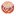 